¡Buena nutrición hoy significa un mañana más saludable!Construyendo para el Futurocon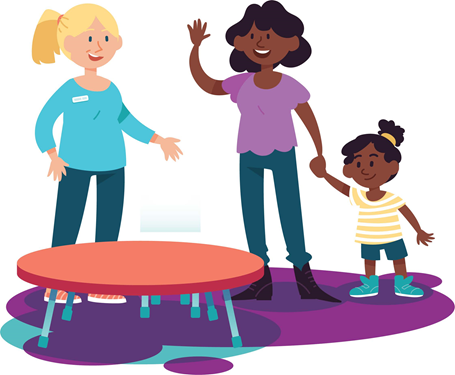 CACFPEsta programa recibe ayuda del Child and Adult Care Food Program para servir comidas nutritivas a sus niños.Comidas servidas aquí deben de seguir los requisitos nutricionales establecidos por USDA.¿Preguntas? ¿Inquietudes? Aprenda más información sobre CACFP en el sitio web del USDA: https://www.fns.usda.gov/cacfpUSDA es un proveedor, empleador y prestamista que ofrece igualdad de oportunidades.United States Department of AgricultureFood and Nutrition Service FNS-317Noviembre 2019Información de contacto de la agencia participanteInformación de Contacto de la Agencia EstatalPersona de Contacto  Amanda Cullen, RDN, CD, DirectorNombre de la Agencia     Community Nutrition ProgramsDirección de la Agencia  Wisconsin Department of Public InstructionP.O. Box 7841Madison, WI 53707-7841Número de teléfono de la Agencia608-267-9129